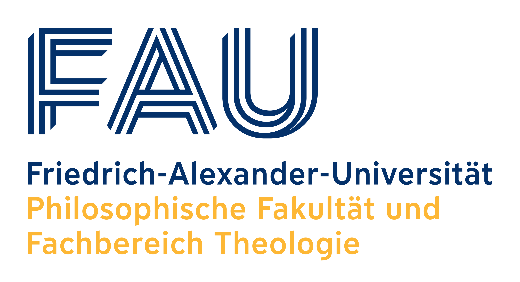 Institut für PsychologieERASMUS+ – Programmjahr 2024/25 – BewerbungsbogenFormale Voraussetzung: ALLE Unterlagen, Zeugnisse, usw. müssen zusammengefügt als EINE EINZIGE PDF-Datei bis 31.12.2023 unter emilia.pekarek@fau.de eingereicht werden. Bei Email: Bitte stellen Sie selbstständig sicher, dass Ihre Email korrekt versendet und rechtzeitig angekommen ist. Auf Wunsch erhalten Sie eine Bestätigung, dass ich eine Bewerbungsemail von Ihnen erhalten habe.Datei-Benennung: Nachname_ERASMUS2425.pdfFormat: PDF				Dateigröße: < 5 MBPersönliche Angaben:Name:	   Vorname:	 Geburtsdatum:	Geburtsort:	Nationalität:	Studiengang: Bachelor Psychologie Master PsychologieAktuelles Fachsemester: …………...	Kontaktdaten: Straße, Hausnummer:	 PLZ, Ort:	                                                            Handynummer:	Email-Adresse:	      Ich bewerbe mich !!unter Vorbehalt des Vertragsabschlusses!!* für einen Platz an folgender/n Partneruniversität/en: (bei mehreren Universitäten bitte nach Präferenz ordnen, d.h. unter „1.“ erste Präferenz angeben usw.)

1. 	2. 	3. 	 Für das geplante Auslandsstudium kommt für mich folgender Zeitraum in Frage:(bitte nur eine Option ankreuzen) nur WS 2024/25 (an der FAU: Oktober 2024 – März 2025) nur SS 2025 (an der FAU: April 2025 – September 2025) nur entweder WS 2024/25 oder SS 2025 ganzes Studienjahr 2024/25Bitte informieren Sie sich auf der Webseite der Partneruniversität/en über die dortigen Semesterzeiten.Ich habe zum Zeitpunkt der Bewerbung folgende Fremdsprachenkenntnisse:                   (UNIcert Niveau, z.B. B2) Englisch 			Niveau: ……………………….. Französisch			Niveau: ……………………….. Polnisch			Niveau: ……………………….. ……………………………………	Niveau: ……………………….. …………………………………….	Niveau: ……………………….. …………………………………….	Niveau: ………………………..Bitte legen Sie Ihrer Bewerbung die für Ihr geplantes Auslandsstudium relevanten Sprachnachweise bei.Ich bin damit einverstanden, dass meine Daten zum Zweck der Auswahl verarbeitet und gespeichert werden. Alle von mir in dieser Bewerbung gemachten Angaben entsprechen der Wahrheit.Ort, Datum ........................................................  Unterschrift ....................................................* Leider konnten aufgrund von Ausnahmebedingungen, die außerhalb unseres Instituts liegen, bislang keine Neuverträge für die nächsten Jahre mit unseren Partner-Unis abgeschlossen werden. Alle Plätze werden daher unter Vorbehalt des Neuvertragsabschlusses vergeben. Eine nachträgliche Änderung der Priorisierung bei Nichtzustandekommen von Verträgen ist ausgeschlossen.